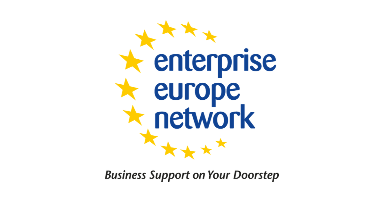 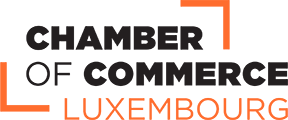 Luxembourg Digital ICT WEEK13 – 17 September 2021
Working programme 13 September 13 September 13 September 13.30 – 14.30 Presentation of the Luxembourg’s Startup ecosystem – INSIDE Startup Luxembourg (tbc)Presentation of the Luxembourg’s Startup ecosystem – INSIDE Startup Luxembourg (tbc)14.30 – 17.30  Networking with Incubators & International Business Meetings by b2fairNetworking with Incubators & International Business Meetings by b2fair14 September  14 September  14 September  10.00 – 18.00ICT SPRING (https://www.ictspring.com/programme/the-programme/)Digital Summit / Digital supply chain summitFintech SummitSpace Forum ICT SPRING (https://www.ictspring.com/programme/the-programme/)Digital Summit / Digital supply chain summitFintech SummitSpace Forum 13.00 – 17.30International Business Meetings by b2fairInternational Business Meetings by b2fair15 September15 September15 September10.00 – 18.00ICT SPRING (https://www.ictspring.com/programme/the-programme/)European Security Forum 
Mastermind SummitICT SPRING (https://www.ictspring.com/programme/the-programme/)European Security Forum 
Mastermind Summit13.00 – 17.30International Business Meetings by b2fairInternational Business Meetings by b2fair17 – 18 September 17 – 18 September 11.00 – 12.00Virtual company visit I13.00 – 17.30International Business Meetings by b2fair3rd December3rd December11.00 – 12.00Virtual company visit II13.00 – 17.30International Business Meetings by b2fair